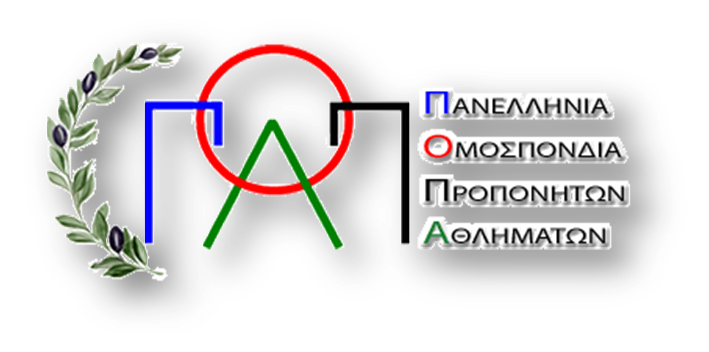 ΜΕΛΟΣ: International Council for Coaching Excellence και European Coaching Councilwww.popa.gr  E-mail: info@popa.gr     ΔΕΛΤΙΟ ΤΥΠΟΥΌπως δεν νοείται η ύπαρξη και λειτουργία σχολείων χωρίς δασκάλους και καθηγητές, κατά τον ίδιο τρόπο δεν νοείται αθλητισμός χωρίς προπονητές. Κι’ όμως, το επάγγελμα του προπονητή δεν είναι κατοχυρωμένο στην Ελλάδα. Οι προπονητές είναι έρμαια των διαθέσεων των διοικήσεων ομοσπονδιών και σωματείων. Προπονητές μπορεί να γίνουν και άνθρωποι χωρίς γνώσεις και ουσιαστικά προσόντα. Οι σχολές προπονητών συχνά παράγουν προπονητές με υποβαθμισμένες γνώσεις. Αυτά είναι μερικά μόνο από τα προβλήματα που αντιμετωπίζουν οι προπονητές εν Ελλάδι, για τα οποία η διοίκηση της Πανελλήνιας Ομοσπονδίας Προπονητών Αθλημάτων (ΠΟΠΑ) παρουσίασε σήμερα (Τρίτη), σε συνέντευξη Τύπου, προτάσεις για τις λύσεις τους. Τα κυριότερα σημεία, που τονίσθηκαν είναι:*Ο προπονητής πρέπει να έχει τη δυνατότητα να συμμετέχει στη διαδικασία λήψεως αποφάσεων στο χώρο του αθλητισμού. Πρέπει να κατοχυρωθεί το επάγγελμα. Επιβάλλεται οι προπονητές να έχουν:-Δικαίωμα στην εργασία μ’ ελάχιστο όριο αμοιβής ανά κατηγορία προπονητών, ταυτόχρονα με υποχρεωτικά συμβόλαια εργασίας.-Δικαίωμα στην ασφάλιση.-Δικαίωμα στην συνταξιοδότηση.*Για να διασφαλισθεί ότι εργασία θα βρίσκουν μόνον οι  προπονητές κάτοχοι αδείας ασκήσεως επαγγέλματος, επιβάλλεται να υπάρξει έλεγχος και εφαρμογή ποινών στους παραβάτες (προπονητές, σωματεία, ομοσπονδίες). Προτείνουμε τον έλεγχο νομιμότητας των προπονητών των σωματείων ν’ αναλάβει η ΠΟΠΑ, με διμελή ομάδα, που θ’ αποτελείται από έναν εκπρόσωπό της κι’ έναν εκπρόσωπο από τον Σύνδεσμο προπονητών του αθλήματος που θα ελεγχθεί. Την όποια παράβαση, θα την αναφέρει η επιτροπή στο αρμόδιο τμήμα της ΓΓΑ, ώστε να επιβάλλονται οι κυρώσεις που προβλέπει ο νόμος 2725/1999. Από την ίδια επιτροπή θα ελέγχονται και οι προπονητές των σωματείων που μετέχουν στα πανελλήνια πρωταθλήματα.*Να υπάρχει συγκεκριμένη διαδικασία εξετάσεων, πιστοποίησης και εντάξεως σ’ επαγγελματικό φορέα για την καταγραφή και τον έλεγχό τους, των δασκάλων / εκπαιδευτών αθλημάτων, που εργάζονται στον τομέα του τουρισμού. Τ’ αθλήματα, τα οποία διδάσκουν, έχουν σημαντικό βαθμό επικινδυνότητας (π.χ. αναρρίχηση, θαλάσσιο σκι, σκι βουνού, κανό - καγιάκ σε ποτάμι κ.α.) και πρέπει οι άνθρωποι αυτοί να παρέχουν υψηλού επιπέδου ασφάλεια. Παρόμοιος έλεγχος πρέπει να γίνεται και στις επιχειρήσεις που δραστηριοποιούνται στο ποδόσφαιρο (π.χ. 5Χ5, 7Χ7) και διατηρούν τμήματα εκμάθησης («ακαδημίες»).*Ο αθλητικός νόμος στο άρθρο 31 (Προπονητής), παράγραφος 5δ, αναφέρει: «Προπονητή έχουν υποχρέωση να απασχολούν τα αθλητικά σωματεία που καλλιεργούν ατομικό άθλημα και έχουν αθλητές στη δύναμή τους ηλικίας κάτω των δεκαοχτώ (18) ετών». Αποψή μας είναι ότι ο νόμος πρέπει να ορίζει ρητά πως τα σωματεία που καλλιεργούν ατομικό άθλημα, πρέπει ν’ απασχολούν προπονητή, ανεξαρτήτως της ηλικίας των αθλητών.*Πρέπει να υπάρξει ενιαίος κανονισμός προπονητών, ο οποίος θα ορίζει τα γενικά θέματα που τους αφορούν (προϋποθέσεις άσκησης επαγγέλματος, τυπικά προσόντα, κατηγορίες προπονητών, απασχόληση, δελτίο ταυτότητας προπονητή, υποχρεώσεις αθλητικών σωματείων για πρόσληψη προπονητή,  όροι πρόσληψης αλλοδαπού προπονητή, ασυμβίβαστα άσκησης επαγγέλματος προπονητή, καταλληλότητα). *Για την επιλογή των προπονητών των εθνικών ομάδων, πρέπει να έχουν λόγο και οι προπονητές του αθλήματος. Στη διαδικασία επιλογής πρέπει: α) να έχουν το δικαίωμα να συμμετέχουν ως υποψήφιοι όσοι προπονητές επιθυμούν, β) να ορίζονται τα προσόντα που πρέπει να διαθέτουν οι υποψήφιοι και γ) η επιλογή να γίνεται από επιτροπή, η οποία θ’ αποτελείται από εκπροσώπους της ομοσπονδίας, της ΓΓΑ και των προπονητών του αθλήματος ή του οικείου συνδέσμου προπονητών.*Σχολές προπονητών: Η ΠΟΠΑ, είχε προτείνει την ίδρυση  «Εθνικής Σχολής Προπονητών» ως σχολής τριτοβάθμιας εκπαίδευσης. Σε αυτή θα φοιτούσαν, κατόπιν εξετάσεων, αθλητές αλλά και φοιτητές από τα ΤΕΦΑΑ. Οι παρούσες, όμως, οικονομικές δυνατότητες της χώρας, επιβάλλουν να επεξεργαστούμε εναλλακτική πρόταση. Οι βασικές αρχές της είναι: -Αναβάθμιση του επιπέδου παρεχομένων γνώσεων από κατάλληλο εκπαιδευτικό προσωπικό.-Λειτουργία σχολών εφόσον υπάρχει διαπιστωμένη ανάγκη για νέους προπονητές.-Οι σχολές θα έχουν συγκεκριμένο πρόγραμμα σπουδών και συγκεκριμένη διδακτική ύλη και χρονική διάρκεια που θα παρέχει τη δυνατότητα σωστής και ολοκληρωμένης παροχής γνώσεων-Πρακτική εξάσκηση.-Αξιόπιστες εξετάσεις.Επισήμανση: Υπάρχουν αθλήματα, που δεν έχουν ειδικότητα στα ΤΕΦΑΑ. Συνεπώς, είναι αναγκαίο οι προπονητές των αθλημάτων αυτών ν’ αναδεικνύονται από τις Σχολές Προπονητών.Απαραίτητη είναι και η συνεχής επιμόρφωση των προπονητών, μέσω σεμιναρίων, τα οποία θα γίνονται κάθε δύο χρόνια είτε από την ΓΓΑ, είτε από την ΠΟΠΑ. *Μεγάλη πληγή αποτελούν  άνθρωποι, που παρουσιάζονται και εργάζονται σαν προπονητές ή personal trainers, χωρίς να κατέχουν τίτλο σπουδών ή πιστοποίηση από αρμόδιο φορέα, θέτοντας σε μεγάλο κίνδυνο αθλητές και γυμναζόμενους. Απαιτούμε τον υποχρεωτικό έλεγχο των προσόντων όσων πρόκειται να εργασθούν σε αυτούς τους χώρους.*Ο προπονητής σχεδιάζει και έχει την ευθύνη της προετοιμασίας του αθλητή, ζει με αυτόν και η όποια επιτυχία έχει αρχιτέκτονα τον προπονητή. Ως εκ τούτου, πρέπει ν’ απολαμβάνει ευεργετημάτων όπως οι αθλητές.*Για την αποφυγή δυσάρεστων περιστατικών κατά την διάρκεια συμμετοχής εθνικών ομάδων σε διεθνείς διοργανώσεις και πρωτίστως για την διαφύλαξη της ζωής και της υγείας των αθλητών, θα πρέπει οι αθλητές - μέλη τους να περνούν από πλήρη ιατρικό έλεγχο και να διαπιστώνεται η άριστη κατάσταση της υγείας τους. Περιστατικό όπως εκείνο του θανάτου του πρωταθλητή του κανό, Ανδρέα Κιλιγκαρίδη, τον Μάιο του 2013 κατά την διάρκεια αγώνων στην Πολωνία, δεν πρέπει να επιτρέψει το ελληνικό κράτος να επαναληφθεί!*Με στόχο την διαφύλαξη της υγείας των αθλητών αλλά και της αξιοπρέπειας του αθλητισμού μας, θεωρούμε απαραίτητο τον έλεγχο για την χρήση απαγορευμένων ουσιών όλων των αθλητών των εθνικών μας ομάδων πριν από κάθε συμμετοχή σε διεθνείς διοργανώσεις. Η ΠΟΠΑ καταγγέλλει ότι δεν γίνονται οι απαραίτητοι, αριθμητικά, έλεγχοι, λόγω ελλείψεως χρημάτων.*Δεν θα πρέπει να εγκρίνεται σε καμία περίπτωση συμμετοχή εθνικής ομάδας σε διεθνείς διοργανώσεις, αλλά και σε κοινόβιο προετοιμασίας, χωρίς τη συνοδεία αρχηγού αποστολής, ιατρού και νόμιμου προπονητή. *Πρέπει ν’ αλλάξει ο τρόπος λειτουργίας της ΓΓΑ από εποπτικός, σ’ ελεγκτικό των αθλητικών Ομοσπονδιών, ώστε αυτές να λειτουργούν βάσει των νόμων και των κανονισμών αλλά και να επιβάλλονται συγκεκριμένες ποινές για κάθε παράβαση, ώστε οι νόμοι και οι κανονισμοί να εκπληρώνουν τους σκοπούς για τους οποίους θεσπίσθηκαν.Τέλος, οι εκπρόσωποι της ΠΟΠΑ αναφέρθηκαν στην προσπάθειά για την αναβάθμιση του επιπέδου γνώσεων των Ελλήνων προπονητών όλων των αθλημάτων. Γι’ αυτό, κατ’ αρχήν, αποφασίστηκε, η συνεργασία με την περίφημη Ακαδημία Προπονητών της Κολωνίας. Επίσης, η ΠΟΠΑ έγινε μέλος του «Παγκοσμίου Συμβουλίου Προπονητικής Αριστείας» (ICCE) και του ευρωπαϊκού του κλάδου, του «Ευρωπαϊκού Συμβουλίου Προπονητών» (ECC). Σκοπός αυτών των οργανισμών, είναι η διεθνής αναγνώριση του επαγγέλματος του προπονητή και η παροχή της κατάλληλης εκπαίδευσης σε αυτούς.  Παραθέτουμε αναλυτικότερα τα θέματα, όπως παρουσιάσθηκαν στην συνέντευξη Τύπου:ΘΕΜΑΤΑ ΣΥΝΕΝΤΕΥΞΗΣ ΤΥΠΟΥΠΡΟΛΟΓΟΣΗ «Πανελλήνια Ομοσπονδία Προπονητών Αθλημάτων» (ΠΟΠΑ), καταθέτει μια σειρά προτάσεων επί σημαντικών ζητημάτων, στα οποία θεωρεί ότι πρέπει να υπάρξουν αμέσως αλλαγές. Τα προβλήματα και τις προτάσεις μας παρουσιάσαμε πρόσφατα στον υφυπουργό Αθλητισμού, Γιάννη Ανδριανό.Υψίστης σημασίας για την θετική εξέλιξη πολλών ζητημάτων του αθλητισμού, αποτελεί ΚΑΙ η παροχή της δυνατότητας ν’ ακούγεται «Η ΦΩΝΗ ΤΟΥ ΠΡΟΠΟΝΗΤΗ». Ο Προπονητής είναι το πρόσωπο, επάνω στο οποίο εδράζεται η ύπαρξη του αθλητισμού και αυτό είναι ένα γεγονός που τείνει να λησμονείται συστηματικά από τους αθλητικούς φορείς. Όπως δεν νοείται η ύπαρξη και λειτουργία σχολείων χωρίς δασκάλους και καθηγητές, κατά τον ίδιο τρόπο δεν νοείται αθλητισμός χωρίς προπονητές.Εκ της φύσεως του επαγγέλματός του, ο προπονητής δεν ασχολείται μόνο με την σύνταξη και εφαρμογή προπονητικών προγραμμάτων αλλά, και με πλήθος άλλων αντικειμένων που επηρεάζουν και αφορούν στο επάγγελμά του. Άρα, η γνώμη του έχει (πρέπει να έχει) βαρύνουσα σημασία και μπορεί να συμβάλλει στη λήψη σωστών αποφάσεωνΚατά συνέπεια, ο προπονητής απαιτούμε να συμμετέχει στη διαδικασία λήψεως αποφάσεων στο χώρο του αθλητισμού! ΑΝΑΓΝΩΡΙΣΗ ΕΠΑΓΓΕΛΜΑΤΟΣΠροκειμένου οι προπονητές ν’ αποτελέσουν μέρος της οικονομικής δραστηριότητας της χώρας μας, επιβάλλεται :α) να έχουν δικαίωμα στην εργασία και, παράλληλα, να υπάρξει ένα ελάχιστο όριο αμοιβής ανά κατηγορία προπονητών, ταυτόχρονα με υποχρεωτικά συμβόλαια εργασίαςβ) να έχουν οπωσδήποτε δικαίωμα στην ασφάλιση και γ) να έχουν οπωσδήποτε δικαίωμα στην συνταξιοδότηση.Για την επίτευξη του σκοπού αυτού, η ΠΟΠΑ θα έλθει σ’ επαφή με το Υπουργείο Εργασίας, ώστε να μεταβληθεί η παρούσα κατάσταση, προς όφελος των προπονητών. Υπάρχουν χιλιάδες προπονητές, οι οποίοι εργάζονται σε διάφορα αθλήματα και σωματεία ή ομοσπονδίες και δεν αμείβονται τακτικά. Πολλοί από αυτούς παίρνουν αμοιβές ως οδοιπορικά, δεν έχουν ασφάλιση, δεν έχουν συμβόλαια και πρέπει να αρκούνται σε ότι τους παρέχεται. ΕΛΕΓΧΟΣ ΝΟΜΙΜΟΤΗΤΑΣ ΠΡΟΠΟΝΗΤΩΝ ΣΩΜΑΤΕΙΩΝ ΚΑΙ ΕΘΝΙΚΩΝ ΟΜΑΔΩΝΣε συνέχεια του προηγουμένου ζητήματος, και για να διασφαλιστεί ότι εργασία θα βρίσκουν μόνον οι νόμιμοι προπονητές (κάτοχοι αδείας ασκήσεως επαγγέλματος), επιβάλλεται να υπάρξει, επιτέλους, έλεγχος και, συνεπώς, και εφαρμογή ποινών στους παραβάτες (προπονητές, σωματεία, ομοσπονδίες).Ο έλεγχος αποτελεί την αρχή της ορθής εφαρμογής των όποιων αποφάσεων ή κανονισμών.Γι’ αυτό, προτείνουμε τον έλεγχο νομιμότητας των προπονητών των σωματείων να τον αναλάβει η ΠΟΠΑ, με την σύσταση διμελούς ομάδας ελέγχου, που θα αποτελείται από έναν εκπρόσωπό της κι’ έναν εκπρόσωπο από τον Σύνδεσμο προπονητών του αθλήματος το οποίο πρόκειται να ελεγχθεί. Την όποια παράβαση, δηλαδή απασχόληση προπονητού μη κατόχου αδείας ασκήσεως επαγγέλματος και ταυτότητας προπονητού, θα την αναφέρει η επιτροπή στο τμήμα σωματείων και γυμναστηρίων της ΓΓΑ, ώστε να επιβάλλονται οι κυρώσεις της παραγράφου 3 του άρθρου 8 και της παραγράφου 6 του άρθρου 50 του Ν2725/1999.Από την ίδια επιτροπή θα ελέγχονται και οι προπονητές των σωματείων που μετέχουν στα Πανελλήνια Πρωταθλήματα.ΠΙΣΤΟΠΟΙΗΣΗ ΔΑΣΚΑΛΩΝ ΕΚΠΑΙΔΕΥΤΩΝ ΠΟΥ ΕΡΓΑΖΟΝΤΑΙ ΣΤΟΝ ΤΟΥΡΙΣΜΟΕίναι αναγκαίο για την παροχή υψηλού επιπέδου υπηρεσιών σε ασκούμενους από δασκάλους / εκπαιδευτές αθλημάτων, που εργάζονται στον τομέα του τουρισμού, να υπάρχει συγκεκριμένη διαδικασία εξετάσεών τους, πιστοποίησής τους και εντάξεώς τους σ’ επαγγελματικό φορέα για την καταγραφή και τον έλεγχό τους.Καθώς τ’ αθλήματα που διδάσκουν οι δάσκαλοι / εκπαιδευτές, έχουν σημαντικό βαθμό επικινδυνότητας (π.χ αναρρίχηση, θαλάσσιο σκι, σκι βουνού, κανό - καγιάκ σε ποτάμι κ.α.), πρέπει οι άνθρωποι αυτοί να παρέχουν υψηλού επιπέδου ασφάλεια. Παρόμοιος έλεγχος πρέπει να γίνεται και στις επιχειρήσεις που δραστηριοποιούνται στο ποδόσφαιρο και διατηρούν τμήματα εκμάθησης («ακαδημίες»).ΑΘΛΗΤΙΚΟΣ ΝΟΜΟΣΣτο άρθρο 31 (Προπονητής), παράγραφος 5δ αναφέρεται: «Προπονητή, σύμφωνα με τα παραπάνω, έχουν υποχρέωση να απασχολούν: τα αθλητικά σωματεία που καλλιεργούν ατομικό άθλημα και έχουν αθλητές στη δύναμή τους ηλικίας κάτω των δεκαοχτώ (18) ετών». Η άποψή μας είναι ότι ο νόμος πρέπει να ορίζει ρητά πως τα σωματεία που καλλιεργούν ατομικό άθλημα, πρέπει ν’ απασχολούν προπονητή ανεξαρτήτως της ηλικίας των αθλητών, όπως υπονοείται στο ίδιο άρθρο και στην παράγραφο γ σχετικά με τα σωματεία που καλλιεργούν ομαδικά αθλήματα. Η προπονητική διαδικασία, μόνο υπό την επίβλεψη νόμιμου προπονητή μπορεί να πραγματοποιηθεί, ως του μόνου ειδικού που δύναται να εγγυηθεί τη σωστή και ασφαλή αθλητική προετοιμασία των αθλητών όλων των αθλημάτων και όλων των ηλικιών!ΚΑΝΟΝΙΣΜΟΣ ΠΡΟΠΟΝΗΤΩΝΠρέπει να υπάρξει ενιαίος κανονισμός προπονητών, ο οποίος θα ορίζει τα γενικά θέματα που αφορούν τους προπονητές, δηλαδή:1.            προϋποθέσεις άσκησης επαγγέλματος προπονητή, 2.            τυπικά προσόντα, 3.            κατηγορίες, 4.            απασχόληση, 5.            δελτίο ταυτότητας προπονητή, 6.            υποχρεώσεις αθλητικών σωματείων για πρόσληψη προπονητή,7.            όροι πρόσληψης αλλοδαπού προπονητή8.            ασυμβίβαστα άσκησης επαγγέλματος προπονητή9.            έλεγχος καταλληλότητας προπονητώνΕπίσης, ο κανονισμός προπονητών θα ορίζει ότι πρέπει να ισχύει επί θεμάτων που αφορούν ειδικές απαιτήσεις του κάθε αθλήματος. Δεν θα αναφερθούμε εδώ σε σχετικές λεπτομέρειες. Τα ζήτημα των ειδικών απαιτήσεων κάθε αθλήματος, θα πρέπει να εξετάσει η νομοπαρασκευαστική επιτροπή της Γ.Γ.Α.Τονίζουμε και πάλι ότι, υψίστης σημασίας ζητήματα αποτελούν:1. Ο έλεγχος εφαρμογής των οριζομένων στον κανονισμό προπονητών, από ομάδες ελέγχου.2. Οι ποινές μη συμμόρφωσης με τα οριζόμενα στον κανονισμό προπονητών ώστε να επιτύχει η εφαρμογή του κανονισμού.ΕΠΙΛΟΓΗ ΠΡΟΠΟΝΗΤΩΝ ΓΙΑ ΤΙΣ ΕΘΝΙΚΕΣ ΟΜΑΔΕΣΓια την επιλογή των προπονητών των εθνικών ομάδων, πρέπει να έχουν λόγο και οι προπονητές του κάθε αθλήματος. Δεν νοείται επιλογή προπονητών εθνικών ομάδων, χωρίς την γνώμη των συναδέλφων τους.Στη διαδικασία επιλογής πρέπει:α) να έχουν το δικαίωμα να συμμετέχουν ως υποψήφιοι όσοι προπονητές το επιθυμούνβ) να ορίζονται τα προσόντα που θα πρέπει να διαθέτουν οι υποψήφιοιγ) η επιλογή να γίνεται από επιτροπή που θα αποτελείται από εκπροσώπους της οικείας ομοσπονδίας, της Γ.Γ.Α. και των προπονητών του αθλήματος ή του συνδέσμου των προπονητών του αθλήματος.Με τον τρόπο αυτό, θα υπάρξει μια διαφανής, έγκυρη, αξιόπιστη και αντικειμενική διαδικασία επιλογής των ικανοτέρων.ΣΧΟΛΕΣ ΠΡΟΠΟΝΗΤΩΝΗ ΠΟΠΑ, είχε προτείνει την ίδρυση της «Εθνικής Σχολής Προπονητών» ως σχολής τριτοβάθμιας εκπαίδευσης, έχοντας ως πρότυπο το εκπαιδευτικό πρόγραμμα των ΤΕΦΑΑ, αλλά με εξειδίκευση σε κάθε άθλημα. Σε αυτή θα φοιτούσαν κατόπιν εξετάσεων αθλητές αλλά και φοιτητές από τα ΤΕΦΑΑ. Οι παρούσες, όμως, οικονομικές δυνατότητες της χώρας, μάς επιβάλλουν να επεξεργαστούμε μια εναλλακτική πρόταση. Οι βασικές αρχές της είναι:α) αναβάθμιση του επιπέδου παρεχομένων γνώσεων, β) λειτουργία σχολών εφόσον υπάρχει διαπιστωμένη ανάγκη για νέους προπονητές, που θα καλύπτουν υπάρχουσες πραγματικές απαιτήσεις, γ) οι σχολές θα έχουν συγκεκριμένο πρόγραμμα σπουδών και συγκεκριμένη διδακτική ύλη,  δ) θα έχουν χρονική διάρκεια που θα παρέχει τη δυνατότητα σωστής και ολοκληρωμένης παροχής γνώσεων, ε) πρακτική εξάσκηση, στ) αξιόπιστες εξετάσεις και ζ) κατάλληλο εκπαιδευτικό προσωπικό. Οι σχολές πρέπει να ιδρύονται από την ΓΓΑ και να εποπτεύονται από επιτροπή αποτελούμενη από εκπροσώπους της ΓΓΑ, της οικείας ομοσπονδίας και της ΠΟΠΑ.Επισήμανση: Υπάρχουν αθλήματα, που δεν έχουν ειδικότητα στα ΤΕΦΑΑ. Συνεπώς, είναι αναγκαίο οι προπονητές των αθλημάτων αυτών ν’ αναδεικνύονται από τις Σχολές Προπονητών.Απαραίτητη, βεβαίως, είναι η συνεχής επιμόρφωση προπονητών, μέσω σεμιναρίων, τα οποία θα γίνονται κάθε δύο χρόνια είτε από την ΓΓΑ, είτε από την ΠΟΠΑ.ΤΟ PERSONAL TRAININGΜια μεγάλη πληγή για το χώρο του αθλητισμού, αλλά και των ιδιωτικών γυμναστηρίων, αποτελούν  άτομα που παρουσιάζονται και εργάζονται σαν προπονητές ή personal trainers, χωρίς να κατέχουν κάποιο τίτλο σπουδών ή κάποια πιστοποίηση από αρμόδιο φορέα, θέτοντας σε μεγάλο κίνδυνο αθλητές και γυμναζόμενους. Για την εξάλειψη τέτοιων φαινομένων, απαιτούμε τον υποχρεωτικό έλεγχο των προσόντων όσων πρόκειται να εργασθούν σε αυτούς τους χώρους, ώστε να εξασφαλισθεί η υγεία αθλητών και γυμναζομένων.ΕΥΕΡΓΕΤΗΜΑΤΑ ΠΡΟΠΟΝΗΤΩΝ Όσον αφορά τα ευεργετήματα, αυτά θα πρέπει να ισχύουν ακριβώς τα ίδια και για τους προπονητές, γιατί ο προπονητής σχεδιάζει και έχει την ευθύνη της προετοιμασίας του αθλητή, ζει με τον αθλητή και η όποια επιτυχία έχει αρχιτέκτονα τον προπονητή. Ως εκ τούτου, πρέπει ν’ απολαμβάνει ευεργετημάτων όπως και οι αθλητές, ώστε να αποκατασταθεί η αδικία εις βάρος τους, να βγει από την αφάνεια ο ρόλος τους, αλλά και ως αναγνώριση της προσφοράς του στον ελληνικό αθλητισμό.ΕΛΕΓΧΟΣ ΥΓΕΙΑΣ ΑΘΛΗΤΩΝ Για την αποφυγή δυσάρεστων περιστατικών κατά την διάρκεια συμμετοχής εθνικών ομάδων σε διεθνείς διοργανώσεις και πρωτίστως για την διαφύλαξη της ζωής και της υγείας των αθλητών, πρέπει οι αθλητές-μέλη τους, πριν από την αναχώρησή τους για την συμμετοχή τους σε αυτές, να περνούν από πλήρη ιατρικό έλεγχο και να διαπιστώνεται η άριστη κατάσταση της υγείας τους. Περιστατικό όπως εκείνο του θανάτου του πρωταθλητή του κανό, Ανδρέα Κιλιγκαρίδη, τον Μάιο του 2013 κατά την διάρκεια αγώνων στην Πολωνία, δεν πρέπει να επιτρέψει το ελληνικό κράτος να επαναληφθεί!ΕΛΕΓΧΟΣ ΦΑΡΜΑΚΟΔΙΕΓΕΡΣΗΣ (ΑΝΤΙΝΤΟΠΙΝΓΚ) ΑΘΛΗΤΩΝΜε στόχο και πάλι την διαφύλαξη της υγείας των αθλητών μας αλλά και της αξιοπρέπειας του αθλητισμού μας, θεωρούμε απαραίτητο τον έλεγχο για την χρήση απαγορευμένων ουσιών όλων των αθλητών των εθνικών μας ομάδων πριν από κάθε συμμετοχή σε διεθνείς διοργανώσεις. Η ΠΟΠΑ καταγγέλλει ότι δεν γίνονται οι απαραίτητοι, αριθμητικά, έλεγχοι, λόγω ελλείψεως χρημάτων.ΣΥΝΟΔΟΙ ΑΠΟΣΤΟΛΩΝΔεν θα πρέπει να εγκρίνεται σε καμία περίπτωση η αναχώρηση αποστολής εθνικής ομάδος, για την συμμετοχή σε διεθνείς διοργανώσεις εντός και εκτός Ελλάδος, αλλά και σε κοινόβιο προετοιμασίας, χωρίς τη συνοδεία :1.            αρχηγού αποστολής, 2.            ιατρού και 3.            νόμιμου προπονητή. Αυτοί είναι υπεύθυνοι για την ασφάλεια, την υγεία και τη σωστή λειτουργία μιας αποστολής.ΕΛΕΓΧΟΣ ΚΑΙ ΟΧΙ ΑΠΛΗ  ΕΠΟΠΤΕΙΑ ΤΩΝ ΟΜΟΣΠΟΝΔΙΩΝ ΑΠΟ ΤΗ ΓΓΑΗ μέχρι σήμερα πρακτική, έχει κάνει προφανή την ανάγκη ν’ αλλάξει ο τρόπος λειτουργίας της ΓΓΑ από εποπτικός σ’ ελεγκτικό των αθλητικών Ομοσπονδιών. Πρέπει, δηλαδή, η ΓΓΑ να ελέγχει την λειτουργία των Ομοσπονδιών, ώστε αυτές να μην λειτουργούν με το «έτσι θέλω» των επικεφαλής τους, αλλά να ελέγχεται ο τρόπος λειτουργίας τους βάσει των νόμων και των κανονισμών και να επιβάλλονται συγκεκριμένες ποινές σε κάθε παράβαση, ώστε οι νόμοι και οι κανονισμοί να εκπληρώνουν τους σκοπούς για τους οποίους δημιουργήθηκαν. Ο έλεγχος των ομοσπονδιών από την ΓΓΑ, εδράζεται στο θεμελιώδες γεγονός της κρατικής χρηματοδότησης, δεν νοείται απλή εποπτεία αλλά πλήρης και ενδελεχής έλεγχος επί του πραγματικού όλων των επιχορηγούμενων ομοσπονδιών. Όποιες εκ των ομοσπονδιών επιθυμούν να επικαλεσθούν το «αυτοδιοίκητο», ας επιλέξουν την αυτοχρηματοδότηση και όχι την ενίσχυση από το δημόσιο χρήμα των Ελλήνων φορολογουμένων. Τέλος, ας αναλογισθεί η πολιτεία και οι κατά καιρούς νομοθέτες, τις βαρύτατες ευθύνες που έχουν για την νοσηρή κατάσταση η οποία επικρατεί, λόγω της κείμενης νομοθεσίας εφ' ενός, και λόγω της μη εφαρμογής της νομοθεσίας αφ' ετέρου, σε άλλες περιπτώσεις, επί του συγκεκριμένου θέματος.ΔΙΕΘΝΕΙΣ ΣΥΝΕΡΓΑΣΙΕΣ ΤΗΣ ΠΟΠΑΣΥΝΕΡΓΑΣΙΑ ΜΕ ΤΗΝ ΑΚΑΔΗΜΙΑ ΠΡΟΠΟΝΗΤΩΝ ΤΗΣ ΚΟΛΩΝΙΑΣΣτην προσπάθεια μας για την αναβάθμιση του επιπέδου γνώσεων των Ελλήνων προπονητών όλων των αθλημάτων, αποφασίστηκε, κατ’ αρχήν, η συνεργασία με την περίφημη Ακαδημία Προπονητών της Κολωνίας, σύμφωνα με την οποία, θα πραγματοποιούνται στην Ελλάδα προπονητικά σεμινάρια ξεχωριστά για κάθε άθλημα, όπου θα διδάσκουν καθηγητές της εν λόγω Ακαδημίας, καθηγητές από τα ΤΕΦΑΑ καθώς και Έλληνες αθλητικοί επιστήμονες. Η ΠΟΠΑ ΩΣ ΜΕΛΟΣ ΤΟΥ ΠΑΓΚΟΣΜΙΟΥ ΚΑΙ ΤΟΥ ΕΥΡΩΠΑΪΚΟΥ ΣΥΜΒΟΥΛΙΟΥ ΠΡΟΠΟΝΗΤΩΝ - ΣΚΟΠΟΣ ΤΩΝ ΟΡΓΑΝΙΣΜΩΝ ΑΥΤΩΝΗ ΠΟΠΑ, πριν από λίγο καιρό έγινε μέλος του «Παγκοσμίου Συμβουλίου Προπονητικής Αριστείας» (ICCE) και του ευρωπαϊκού του κλάδου, του «Ευρωπαϊκού Συμβουλίου Προπονητών» (ECC). Σκοπός αυτών των οργανισμών, είναι η διεθνής αναγνώριση του επαγγέλματος του προπονητή καθώς και η παροχή της κατάλληλης εκπαίδευσης σε αυτούς. Η προσπάθεια υποστηρίζεται από την Ευρωπαϊκή Επιτροπή, και ειδικότερα από την Μονάδα Εκπαίδευσης, Πολιτισμού και Αθλητισμού. Η υποστήριξη της ΕΕ στον αθλητισμό εκφράζεται μέσω του προγράμματος ERASMUS +.Την  προσπάθεια του ICCE υποστηρίζει και η ΔΟΕ, μέσω της επιτροπής Ολυμπιακής υποστήριξης των αθλητών (Olympic Entourage Committee). Αναγνωρίζοντας τη συμβολή του προπονητή στον αθλητισμό, έχει προταθεί να γίνεται απονομή μεταλλίων και στους προπονητές κατά τους Ολυμπιακούς Αγώνες, ώστε να βγει από την αφάνεια ο προπονητής και ν’ αναδειχθεί ο καθοριστικός του ρόλος στον αθλητισμό.Η αναγνώριση του επαγγέλματος του προπονητή σε διεθνές επίπεδο και, κατά συνέπεια, και σ’ Ευρωπαϊκό, σε συνδυασμό με την συμμετοχή της ΠΟΠΑ ως μέλους του ICCE και την υποστήριξη της προσπάθειας από την Ευρωπαϊκή Επιτροπή, αυτομάτως θα προκαλέσει ευνοϊκές εξελίξεις και για τους Έλληνες προπονητές, ιδιαιτέρως στα εργασιακά τους ζητήματα.Το ΔΣ της ΠΟΠΑ:Πρόεδρος: Αθανάσιος Δ. Βιλλιώτης (Κανό-Καγιάκ)Α΄ Αντιπρόεδρος: Κωνσταντίνος Τουρναβίτης (Κολύμβηση)Β΄ Αντιπρόεδρος: Θεολόγος Δανέζης (Ιστιοπλοΐα)Γενικός Γραμματέας: Δημήτρης Στεφανίδης (ΑμεΑ)Αναπ. Γεν. Γραμματέας: Αλέξανδρος Μοράρης (Κολύμβηση)Ταμίας: Φίλιππος Οικονόμου (Ποδηλασία)Οργανωτικός Γραμματέας: Γιώργος Αραχωβίτης (Σκι βουνού)Μέλη: Αλέξανδρος Νικολόπουλος (Κολύμβηση), Κώστας Γκρέκας (ΑμεΑ), Βαγγέλης Κοζομπόλης (Κολύμβηση), Βασίλης Διάφας (Κανό-Καγιάκ), Γεράσιμος Νικολαΐδης (Ιστιοπλοΐα), Νίκος Βέζος (Κολύμβηση), Γιάννης Καβαρλίγκος (Ιστιοπλοΐα), Αριστοτέλης Λαμπρίδης (Άρση Βαρών).Η ΠΟΠΑ ιδρύθηκε το 2010. Μέλη της είναι οι σύνδεσμοι προπονητών των εξής αθλημάτων :Ιστιοπλοΐα, Κολύμβηση, Άρση Βαρών, Κανό-Καγιάκ, Μπάντμιντον, Ξιφασκία, Ποδηλασία, Πυγμαχία, Σκι (βουνού και θαλάσσιο), Τένις, Τοξοβολία και Αθλητών με Αναπηρία (ΑμεΑ).